	Заслушав  и  обсудив  отчёт  Главы  Сандовского  муниципального округа  О.Н.Грязнова «Об итогах социально-экономического развития Сандовского муниципального  округа  в 2023 году  и задачах на 2024 год»,  Дума Сандовского  муниципального округаРЕШИЛА:	1. Отчёт Главы Сандовского муниципального округа «Об итогах социально-экономического развития Сандовского муниципального  округа  в 2023 году  и задачах на 2024 год» принять к сведению (прилагается).	2. Признать работу Главы Сандовского муниципального округа, Администрации Сандовского муниципального округа по результатам ежегодного отчёта удовлетворительной. 	3. Разместить Отчет Главы Сандовского муниципального округа О.Н. Грязнова «Об итогах социально-экономического развития  Сандовского муниципального  округа в 2023 году  и задачах на 2024 год» в газете «Сандовские вести» и на официальном сайте Сандовского муниципального округа.Глава  Сандовского  муниципального округа                                  О.Н. ГрязновПредседатель ДумыСандовского муниципального округа                                         О.В.СмирноваУТВЕРЖДЕНРешением Думы Сандовского муниципального округа от   10.04.2024  №4   ОТЧЕТГлавы Сандовского муниципального округа «Об итогах социально-экономического развития Сандовского муниципального округа  в 2023 году и задачи на 2024 год»Уважаемые сандовчане, коллеги, депутаты,руководители предприятий, представители общественности!	В соответствие с Федеральным законом «Об общих принципах организации местного самоуправления в Российской Федерации» представляю отчет об итогах деятельности Администрации Сандовского муниципального округа в 2023 году. В своем докладе остановлюсь на основных итогах реализации национальных проектов и проблемных вопросах, которые нам предстоит решить в 2024 году и в последующие годы. 	В 2023 году продолжилась специальная военная операция, которая стала определяющим вектором для принятия многих решений, как на уровне страны, так и в нашей Тверской области. С начала специальной военной операции с февраля 2022 года, 27 добровольцев и мобилизованных граждан нашего округа выполняют задачи в зоне специальной военной операции. Они с честью несут военную службу и мы гордимся, когда получаем хорошие новости о их героических поступках. К огромной скорби, трое  наших земляков погибло, защищая интересы  Родины. 	Помощь и поддержка участников СВО и их семей – наша ключевая задача. С 2022 года в поддержку военнослужащих организациями и неравнодушными жителями округа ведется сбор денежных средств, на которые закупается все необходимое для наших бойцов.  Попечительским Советом, в который вошли активные неравнодушные люди: предприниматели, общественники, совместно с сандовским штабом волонтеров МЫВМЕСТЕ производится регулярная отправка гуманитарной помощи в зону СВО. В поддержке наших бойцов активное участие принимают сандовские школьники. Их письма отправляются вместе с посылками. С участниками СВО, прибывшими в краткосрочные отпуска, поддерживается связь, проводятся встречи. Постоянно встречаемся и созваниваемся и с  родственниками военнослужащих, стараемся оказывать помощь в решении бытовых вопросов,  организовали вручение подарков детям на Новый год и другие праздники. 	В 2023 году продолжилось предоставление муниципальных мер по поддержке семей мобилизованных граждан: освобождение от родительской платы в детских садах, бесплатное питание детей, посещающих школы  и другие.  Для координации и оказания помощи участникам специальной военной операции в округе работает социальный координатор филиала государственного фонда по вопросам поддержки участников СВО «Защитники Отечества», с которым работаем в тесном взаимодействии.От всей души благодарю всех неравнодушных жителей, а также предпринимателей, лесозаготовителей, волонтеров, спасибо огромное всем, кто приложил к этому свою доброту, заботу, кто поддержал и продолжает поддерживать наших военнослужащих. Считаю, что мы просто обязаны с еще большим рвением включиться в работу по поддержке наших земляков, вместе приближать нашу столь желанную Победу.Дорогие земляки! Не смотря, на возникающие сложности актуальными остаются традиционные вопросы деятельности Администрации Сандовского округа, направленные на повышение качества жизни населения. Мы продолжили реализацию национальных и региональных проектов, старались не упускать возможностей и участвовать в программах софинансирования, ежедневно работали над решением задач, поставленных Президентом Российской  Федерации В.В. Путиным  и Губернатором Тверской области И.М.Руденей. Бюджетная и налоговая политика органов местного самоуправления округа направлена на сохранение устойчивости бюджетной системы, укрепление доходной базы бюджета, сохранение его социальной направленности, сокращение задолженности по налоговым и неналоговым платежам.Все расходы бюджета ведутся в соответствии с программно-целевым методом планирования. Комплексы мероприятий 20 муниципальных программ направлены на достижение стратегических целей развития округа. 	Доходы бюджета по сравнению с утвержденным планом на начало 2023 года выросли на 14 % ( или на 36,4 млн. рублей) и составили 294,2 млн. рублей. Из них налоговые и неналоговые доходы увеличились на 30% (21,9 млн. рублей) и составляют 94,7 млн. рублей. Основными источниками налоговых и неналоговых поступлений в бюджет муниципального образования по-прежнему остаются налог на доходы физических лиц, акцизы по подакцизным товарам, доходы от использования муниципального имущества. Безвозмездные поступления выросли на 7,6% (или на 14,5 млн. рублей) и составили 199,5 млн. рублей. Учитывая дотационность бюджета округа и ограниченность количества собственных средств, одной из задач работы органов местного самоуправления является участие в различных программах, проектах с целью привлечения средств для решения вопросов местного значения. Округ принял участие в 19 государственных программах Тверской  области  в результате чего привлечено дополнительно   44,9 млн. рублей  средств федерального и областного бюджетов.Для пополнения муниципальной казны принимались дополнительные меры по снижению недоимки и проводилась индивидуальная работа с налогоплательщиками. В рамках деятельности комиссии по укреплению налоговой и бюджетной дисциплины проводился  контроль за состоянием  расчетов с бюджетом, принимались меры к погашению задолженности. В  2023 году  на заседания комиссии  было приглашено 57 налогоплательщиков, имеющих задолженность по налогам в бюджеты всех уровней, проведена адресная работа с 210 гражданами Сандовского округа,  об обязанности уплаты имущественных налогов, установленных законодательством. В результате проведенной работы в местный бюджет за  год поступило 567,8 тыс. руб.По результатам оценки качества  финансового менеджмента Сандовский муниципальный округ  среди муниципальных образований Тверской области  занимает 6 место по уровню управления муниципальными финансами.Органами местного самоуправления проводятся мероприятия по наращиванию собственной доходной базы бюджета путем повышения эффективности управления муниципальной собственностью. Одним из  источников пополнения бюджета является поступления от аренды и продажи муниципального имущества и земельных участков.Вследствие осуществления государственной регистрации права и инвентаризации  в реестр муниципального имущества за год включено 65 объектов недвижимости, исключено -12. Зарегистрировано в муниципальную собственность 67 объектов недвижимого имущества. Отделом земельных и имущественных отношений размещено 24 извещения о предоставлении в собственность  и аренду земельных участков. Объявлено 23 аукциона по предоставлению в аренду и собственность недвижимого имущества.Заключено 44 договора аренды и  14 договоров купли продажи земельных участков, 8 договоров аренды и 2 договора безвозмездного пользования муниципальным имуществом. По 64 сделкам проведена государственная регистрация. 	Общая сумма поступивших в бюджет средств от использования муниципального имущества и земельных участков составила – 7,75 млн. рублей, из них доходы от:- аренды земельных участков — 5,1 млн. руб.;- аренды муниципального имущества — 1,7 млн. руб.;- реализации земельных участков — 787 тыс. руб.;- штрафы (муниципальный земельный контроль) — 120 тыс. руб.  	В результате претензионной работы  поступило в бюджет  359 тыс. руб.  	На 1 января 2024 года у нас 25 действующих договоров  аренды муниципального имущества и 341 договор аренды земельных участков. Общая площадь:- арендуемых земель -2 348,9 га,- арендуемых зданий и помещений — 4719,12 кв.м.Отделом земельных и имущественных отношений утверждены схемы расположения  и поставлены на кадастровый учет 31 земельный участок.     Установлены публичные сервитуты на земельные участки в интересах ООО «Транснефть-Балтика» и ООО «Газпром газификация».Проведена работа по постановке на учет 6 объектов в качестве бесхозяйных: -здания  сенного сарая  и картофелехранилища, д. Мантурьево,-зданий д. Шерепово и  Березье, -гаража в п. Сандово, ул. Заводская,- мост через р.Ратыня.     	В рамках исполнения поручения Губернатора Тверской области   по вопросу увеличения объемов использования сельскохозяйственных угодий региона  велась работа по  инвентаризации и мониторингу земель сельскохозяйственного назначения, оформлению  и предоставлению в аренду невостребованных земельных долей.Всего выделено и предоставлено в аренду:  - 30 долей общей  площадью 303 га колхоза «Рассвет»;  -3 доли площадью 24,9 га колхоза « За мир».   	В результате поданных заявок выделены субсидии на подготовку проектов межевания земельных участков, выделяемых в счет невостребованных земельных долей, находящихся в муниципальной собственности Сандовского округа и на проведение кадастровых работ. Планируется  заключение муниципальных контактов на проведение данных работ: колхоз «Рассвет» -500 га, колхоз» «За мир»- 500 га. 	В суде признано  право муниципальной собственности на 1 долю  к-за «Победа», общей площадью 14,8 га.   Для вовлечения неиспользуемых земель сельхозназначения в оборот – организуются встречи, переговоры с потенциальными арендаторами. На сайте размещается информация о свободных земельных участках.Во исполнении Федерального закона  №518-ФЗ   проводились мероприятия по выявлению правообладателей ранее учтенных объектов недвижимости, права на которые не зарегистрированы в Едином государственном реестре недвижимости. Сведения внесены по   2434 объектам.        	Проведение в 2023 году плановых контрольных (надзорных) мероприятий в рамках осуществления муниципального земельного контроляна основании Постановления Правительства РФ № 336 отменено. Вместо проверок велась профилактическая работа, направленная на соблюдение обязательных требований земельного законодательства, в соответствии с утвержденной программой.	Занятость. Рынок труда Численность зарегистрированных безработных граждан в округе на 1 января составило 24 человека, уровень безработицы не превышает 1%. За  год поступило в банк вакансий 555 предложений, обратилось за помощью в поиске работы 194 гражданина, трудоустроено 153.Успешно реализована программа  дополнительных мероприятий, направленных на снижение напряженности на рынке труда. Рабочие места организованы в МУП «Фонд имущества». Выполнены плановые показатели по временному трудоустройству на общественные работы. Профессиональное обучение прошли 11 человек.Для организации трудовой занятости подростков в свободное от учебы время в результате взаимодействия службы занятости с учреждениями образования и работодателями трудоустроены на временные работы 66  несовершеннолетних граждан, из них  27 в бюджетной сфере на сумму – 361,6   тыс. руб. Во внебюджетной сфере - 39 человек на сумму 541,8 тыс.руб.Выражаю благодарность работодателям, обеспечившим занятость несовершеннолетних граждан: индивидуальным предпринимателям  Кутеповой Антонине Александровне, Бойцовой Елене Анатольевне,  Бахваловой Светлане Александровне, Главам КФХ  Волкову Василию Александровичу, Ершову Сергею Александровичу, Уткину Сергею Викторовичу,   предприятиям  «Фонд имущества» и Управляющей компании "Альянс». УК «Альянс» по результатам областного конкурса «Лучшее предприятие Верхневолжья в социально-трудовой сфере» заняла 3 место в номинации «Лучший работодатель Верхневолжья - организатор трудовой занятости подростков». В 2024 году  нам необходимо обеспечить трудоустройство  69 несовершеннолетних граждан, надеюсь  на дальнейшее сотрудничество с работодателями  в данном вопросе.В рамках национального проекта «Демография» проходит «перезагрузка» службы занятости - меняется формат услуг и подход к их оказанию. В 2025 году Сандовская служба занятости приобретёт новый облик, планируется  обновление материальной базы: ремонт помещения, замена компьютеров, программного обеспечения. Для специалистов  будет приобретена форменная одежда.	Инвестиции 	Привлечение инвестиций в экономику округа включает в себя как реализацию новых проектов, так и развитие действующих предприятий.  Объем инвестиций в основной капитал по всем предприятиям округа составил более 110 млн. руб.
	Анализ структуры инвестиций показал, что наибольшая доля приходится на сельское хозяйство. Вложения  направлены на расширение производственных мощностей, приобретение земельных участков и зданий, реконструкцию производственных помещений.ЭкономикаОсновными сферами экономики округа являются: сельское хозяйство, пищевая и перерабатывающая промышленность и предоставление услуг торговли.Хлебопекарным промышленным предприятием ООО «Исток» за год произведено 230,4 тонны хлеба и хлебобулочных изделий, объем к уровню 2022 года увеличен на 2%. Стоимость товарной продукции составила 17,6 млн. руб. Продукция пользуется спросом, поставляется в Новгородскую, Вологодскую области, Молоковский муниципальный округ. Предприятие выпускается 26  видов хлебобулочных изделий, ведется постоянная работа  над совершенствованием качества  продукции.В целях укрепления материально-технической базы хлебозавода выполнен косметический ремонт в цехе белой линии, проведена заменена дверей, установлены пластиковые окна, частично утеплены стены здания, выполнен ремонт в помещениях мучного склада, установлена новая труба отопления. Объем инвестированных средств 1 млн. 600 тыс. руб. В 2024 году планируется  ремонт помещения по отгрузке хлеба и установка  павильона по продаже хлебобулочных изделий на территории хлебозавода. Лесоперерабатывающим предприятием ООО «Сандовская МТС» за год заготовлено 4 960 м куб. лесоматериалов, что на 6% ниже уровня 2022 года. Выручка составила более 73 млн. рублей. Запущен столярный цех для производства садовой  мебели, ступеней, подиумов. Расширяет производственные мощности ООО «ЖилСтройИнвест-2005». За 2023 год выручка увеличилась на 5,5 %  по сравнению с прошлым годом, реализовано более 28 000 куб. м. лесоматериалов. Приобретена угловая дисковая пилорама для распиловки крупного леса стоимостью 1,8 млн. рублей, с целью переработки в полном объеме имеющейся древесины. В рамках реализации национального проекта «Малое и среднее предпринимательство и поддержка индивидуальной предпринимательской инициативы» на постоянной основе осуществляется имущественная, информационная, консультационная и образовательная поддержка. На территории Сандовского округа работают 135 субъектов малого и среднего предпринимательства, включая индивидуальных предпринимателей, в том числе: 20 – юридических лиц, 115-индивидуальных предпринимателей. Растет число самозанятых граждан. В прошлом году начали предпринимательскую деятельность 14 субъектов малого бизнеса. Прекратили деятельность  - 10. В сфере предпринимательства создано 25 новых рабочих мест, 23 человека  официально трудоустроено в рамках реализации мероприятий по снижению неформальной занятости на территории округа.Востребована государственная поддержка бизнеса - заключение «социального контракта» на открытие и развитие своего дела. За   год   13              индивидуальных предпринимателей и самозанятых граждан Сандовского муниципального округа заключили «социальный контракт» на сумму 4,4 млн. руб., созданы дополнительные рабочие места. 	Потребительский рынок является одной из важнейших сфер экономической деятельности, обеспечивающей благополучие жителей.
Услуги розничной торговли  оказывают 78 объектов, в том числе 7 автомагазинов. Они обеспечивают занятость 161 человеку. Открыт новый магазин промышленной группы товаров площадью 140 кв.м. Активно развивается онлайн-торговля, в 2023 году открылся второй пункт выдачи товаров маркетплейсов. 
В сфере услуг осуществляют деятельность 10 индивидуальных предпринимателей и самозанятых граждан, работают 4 предприятия  общественного питания.В целях удовлетворения спроса населения в различных  товарах и товарах сельхозназначения  проводятся еженедельные ярмарки. За год организовано 107 ярмарок, в т.ч. 3 - выходного дня. Отрасль сельского хозяйства – главная составляющая экономической основы  округа. Сегодня у нас ведут  сельскохозяйственную  деятельность - 3 сельскохозяйственных предприятия, в  том  числе одно  - ООО «БУРОВ» из  Устюженского  округа, 28 крестьянских (фермерских) хозяйств  и  индивидуальных  предпринимателей,  в  том  числе  4  КФХ  из  Устюженского  округа  Вологодской  области, 1775 личных подсобных хозяйств.В 2023 году  зарегистрировано одно новое крестьянское (фермерское) хозяйство  по производству  картофеля.   Специализация  хозяйств  - мясное скотоводство,  картофелеводство, производство  кормов и выращивание зерновых культур.        В 2023 году посевная площадь по всем категориям хозяйств составила 10230 га или  100% к уровню прошлого года. По сельскохозяйственным   предприятиям - 7112 га, или 99,7 % к уровню прошлого года,  В крестьянских (фермерских) хозяйствах -  3042 га, или на  82  га  больше, чем в прошлом году.  Структура  посевных площадей  по  всем  категориям  хозяйств  выглядит  следующим  образом:  зерновые — 253 га, картофель — 1335 га, (в т.ч. в КФХ — 1175 га), однолетние травы — 497 га, овощи — 12 га, многолетние  травы — 8133  га. Для  сортосмены  и  сортообновления в 2023 году  приобретено  150  тонн  элитных  семян  картофеля и 24  тонны элитных   семян  зерновых культур. Удельный вес площади, засеваемой элитными семенами  картофеля, в общей площади посадок картофеля составил 13%.  	 Продолжается  работа  по  вводу  в оборот земель  сельскохозяйственного  назначения, введено  в оборот 164  га. В  то же  время  из-за того, что прекратили  свою  производственно-хозяйственную  деятельность  2  КФХ  (ИП  Липов Е.В.  и   КФХ Градова  Т.Ф.),  а  также  колхоз  «Победа», выбыло  из оборота  128  га земель.          Под урожай 2023 года в сельскохозяйственных предприятиях и КФХ  внесено 5 500 ц действующего вещества минеральных удобрений, или   998 тонн в физическом  весе. Животноводством  в муниципальном  округе  занимается     сельскохозяйственное предприятие ООО  «Верхневолжский  животноводческий  комплекс»  «Обособленное  подразделение  «Сандово» и ЛПХ.                         Заготовлено кормов   по всем категориям хозяйств на условную голову -  по  19,7  ц кормовых единиц или 128 % к плану, в том числе  в ООО «ВЖК» - по 17,5 ц кормовых единиц. Скошено всего 3432 га - 116 % к прогнозу. Заготовлено сена - 3279  тонн, силоса в зелёной  массе  - 7200 тонн.  	Поголовье крупного рогатого скота в хозяйствах всех категорий на начало года составило 1192 голов  или 97 % к   аналогичному  периоду прошлого года. Из них 1132 головы в  ООО  «ВЖК»  «Обособленное  подразделение  «Сандово», или  92%  к  прошлогодним показателям. В личных подсобных хозяйствах - 60 голов,  или  75 % к аналогичному  периоду  прошлого года. Поголовье коров  в  «ВЖК» составило  553 головы или 98 % к прошлому году. Реализовано   мяса  в  хозяйстве – 118  тонн  (+ 35 тонн к АППГ)  или   на  42 % больше,  чем  в  2022  году.             Один из главных экономических показателей – объем валовой продукции.  Валовой  сбор  зерновых  культур составил 466 тонн  в  весе  после  доработки, это  больше  чем  в  2022 году  на  129  тонн. Урожайность по округу  - 18,4 ц/га,  а  наивысшая  урожайность - 46,7 ц/га  по  овсу  достигнута  в  КФХ  Ершова  С.А.    	Вторая  основная  культура  в  округе — это  картофель. Его урожайность  в  этом году тоже  порадовала  селян.  Валовой  сбор  картофеля  по  всем  категориям  хозяйств  составил -  42 068 тонн, больше  на 17 420  тонн  2022 года, в  том  числе  в КФХ — 38 068 тонн. Урожайность  315,2 ц/га,  а в КФХ  - 324  ц/га, это больше  на 131 ц/га,  чем в прошлом году.    	Сельскохозяйственная отрасль округа держится не только на  предприятиях и КФХ, но и на личных подсобных хозяйствах.     Валовой  сбор овощей в ЛПХ  составил 250 тонн с урожайностью 211 ц/га.     Картофелеводство является наиболее привлекательной отраслью аграрного комплекса Сандовского муниципального округа. Развиваются существующие предприятия и КФХ, возникают новые, строятся картофелехранилища, приобретается высокопроизводительная техника и оборудование. 	Так за год хозяйствами округа было построено 2 картофелехранилища (Бойцов Н.В. , Ершов С.А.), приобретено 6 тракторов (в том числе 1  трактор через Росагролизинг),  и 9 единиц другой техники.  Всего  приобретено  основных  средств  на  сумму  55  млн.  рублей.        	Немаловажную роль в развитии сельского хозяйства играет поддержка сельхозтоваропроизводителей в рамках государственных программ. За 2023 год  получено  субсидий    в  объеме  29 млн. 950 тыс.  рублей. Господдержка  по сравнению с прошлым годом увеличилась на 22 млн. 450 тыс. рублей.   Субсидии  были  получены  на  приобретение  элитных  семян  по  несвязанной  поддержке  в  области  растениеводства, на производство  картофеля, на элитное  семеноводство  и  на  приобретение  новой  машиностроительтной  продукции.На 2024  год  хозяйства  Сандовского  МО  снижения  посевных  площадей  не  планируют.  На сегодняшний день  стоит  задача  по  сбыту  картофеля  по выгодной цене.Отрадно, что сельскохозяйственная отрасль становится все более привлекательной для молодежи. Складываются семейные династии картофелеводов, сыновья готовятся продолжать дело своих отцов.	Руководителям сельхозпредприятий и КФХ я хочу выразить благодарность за проявления социальной ответственности, участие в социальных проектах. Все без исключения оказывают помощь в реализации Проектов поддержки местных инициатив на сельских территориях, помогают в благоустройстве и борьбе с Борщевиком, оказывают помощь Храму. Спасибо за понимание, что забота о месте, где мы живем - наше общее дело.                         ЖизнеобеспечениеВажной составляющей деятельности органов местного самоуправления является создание условий для повышения качества жизни населения за счет развития транспортной и коммунальной инфраструктуры, создания жилищных условий и комфортной городской среды. 	В едином списке граждан,  признанных нуждающимися в предоставлении жилья состоят  29 семей. Предоставлены жилые помещения 2 семьям по коммерческому найму и 2 семьям по договорам найма служебных жилых  помещений. 	Ежегодно проводится работа по ремонту муниципального жилья: В 2023 году выполнен  ремонт в 7 квартирах на сумму 954 тыс. рублей.	Сандовский округ участвует в государственной программе капитального ремонта многоквартирных домов с начала ее действия. В программу вошли 36 многоквартирных домов. Капитальный ремонт общего имущества МКД проводится в соответствии с краткосрочным планом.  За период действия программы на территории поселка Сандово отремонтировано 7 кровель и система электроснабжения в пятиэтажном доме на ул. Речная-2.С 01 января 2023 года предельная стоимость работ по капитальному ремонту общедомового имущества многоквартирных домов (кровель) существенно возросла, в связи с включением в капитальный ремонт утепления крыш. Поэтому в план на 2023-2025 годы включено всего два многоквартирных дома по одному виду  работ:-ул. Лесная д. 3 – капитальный ремонт системы водоотведения на сумму 829 620 руб. уже закончен;- ул. Советская д.20 - капитальный ремонт кровли на сумму 5 млн. 436 тыс. руб. планируется провести в 2025 году.Электроснабжение	На территории п. Сандово продолжает свое действие  энергосервисный контракт с ООО «ПРОФЭСКО» на оказание услуг, направленных на энергосбережение и повышение энергетической эффективности использования электрической энергии при эксплуатации объектов наружного освещения на территории поселка Сандово. В 2023 году исполнение контракта составило 1 млн. 479 тыс. руб. 	Обслуживанием уличного освещения на селе в п. Сандово  занимается Филиал ПАО  «Россети Центр» - «Тверьэнерго». В рамках муниципального контракта проведены работы по установке  и замене электрических фонарей уличного освещения  в деревнях Тухани, Соболины, Березницы, Кресты, Лукино, Ладожское, Кольцово, Перфильево, п. Сандово на сумму  120 тыс. руб.	В целях повышения электробезопасности на селе филиалом  ПАО «Россети Центр» -«Тверьэнерго»  Сандовский участок проведены следующие работы:- расчистка  просек— 13 га- Капитальный  ремонт КТП-10/04кВт — 7 единиц;- Капитальный ремонт на линии ВЛ-0,4кВт: д. Перфильево  д. Петровское — д. Макаровское, д Кресты, д.Анненское.  На линии  ВЛ -10 кВт: 2 объекта Сандово  - 2 объекта с. Старое Сандово.Теплоснабжение жилых домов и объектов социальной сферы обеспечивают 5 котельных общей мощностью 12,25 Гкал/час, протяженность тепловых сетей - 5,22 км. Услуги центрального отопления предоставляются МУП «Фонд имущества»  для 34 многоквартирных домов и  38 учреждений и организаций. За 2023 год полезный отпуск тепловой энергии составил 8,1 тыс. Гкал, в т.ч. населению – 4,13 тыс. Гкал;  для бюджетных организаций – 3,62 тыс. Гкал; прочих потребителей – 0,35 тыс. Гкал	 	 При подготовке к отопительному сезону предприятием выполнены работы по текущему ремонту котельных на общую сумму 384 тыс. руб.  Благодаря участию в государственной программе  проведен  капитальный ремонт 2-х водогрейных котлов  в помещении котельной №3 по ул. Лесная за счет средств областного и местного бюджета на сумму 1 млн. 36 тыс. рублей. В планах 2024 года – ремонт участка тепловой сети к детскому саду «Родничок».	 В период подготовки к ОЗП обеспечен нормативный запас топлива: приобретено: 5  тыс.м3  дров, и 429 т угля.Управляющая компания «Альянс», предоставляющая населению услуги водоснабжения, произвела подъем холодной воды в объеме 136,4 тыс. м3 , отпуск потребителям составил 76,5 тыс. куб.м.,   на сумму 3,3 млн. рублей.                                                                                                                                                                                                                        	За  год пропущено сточных вод 6364 м3. Проведены работы по техническому обслуживанию и ремонту на КНС  и в сетях водоотведения на сумму 115 тыс. руб. За счет средств местного бюджета в 20 сельских населенных пунктах проведен  текущий ремонт водопроводных сетей,  водозаборных колонок,  скважин, насосных станций, замене оборудования  на насосных станциях и  скважинах на сумму 1 млн. 254 тыс. рублей. Произведена чистка колодцев: д. Саваны, Пнёво, Плосково, Крылово; строительство нового колодца в  д. Русское Васильково,  д. Раменец.  	Паспорт готовности муниципального образования в Ростехнадзоре Тверской области в 2023 году, как и в прежние годы, был получен своевременно. 	Программа поддержки местных инициатив, реализуемая по инициативе Правительства Тверской области – важный для нас проект, который помогает совместно с жителями решать вопросы водоснабжения, благоустройства и многие другие. 	В 2023 году реализовано 4 проекта Поддержки местных инициатив – это капитальные ремонты  систем водоснабжения в деревнях Щербово, Топалки и Березницы на общую сумму   6 млн. 500 тыс.   рублей, из них средства областного бюджета   4 млн.руб., вклад жителей д.Щербово 113 тыс.,руб., д.Топалки 170 тыс.руб., Березницы 150 тыс.руб. Благоустроена зона отдыха в с.Старое Сандово на сумму 230 тыс. руб.	В этом году в рамках ППМИ запланировано 3 проекта: 	- благоустройство пешеходной зоны по ул. Лесная  п.Сандово, 	- покупка трактора для Большемалинской сельской территрии ;	- капитальный ремонт участка водопроводной сети в с.Старое Сандово.	Еще один проект инициативного бюджетирования при участии ПАО Банк «Открытие»  без привлечения средств областного бюджета - ремонт помещения офиса врача общей практики - реализуется в д. Большое Малинское.  Общая сумма средств на данный объект 550 тыс. руб., из них 30 тыс. - средства жителей Большемалинской сельской территории.	Благодарю всех жителей, юридических лиц, индивидуальных предпринимателей, кто ежегодно вносит инициативные  платежи   и дает возможность воплотить в жизнь необходимые нашему округу проекты.Автомобильные дороги и транспортОбщая протяжённость эксплуатируемых дорог в нашем округе – 774,1 км, в том числе:- дороги 1-2 класса – 220,8 км;- дороги 3-го класса – 158,5 км- дороги населенных пунктов - 387,8  км, в том числе  в п. Сандово-28,6 км, из них с асфальто-бетонным покрытием -10,09 км.Дорожная деятельность ООО «Сандовское ДРСУ» по содержанию дорог I и  II класса произведена на сумму 32 млн.руб. (установка дорожных знаков, ямочный ремонт, разметка автомобильных дорог 1 класса, зимние виды работ).На содержание дорог 3 класса  из муниципального дорожного фонда израсходовано 16 млн.18 тыс. руб.	Стоимость контрактов на содержание дорог п.Сандово в летнее и зимнее время составила   2 млн. 903 тыс. рублей.	В летний период проведены работы по восстановлению профиля с добавлением нового материала, ямочный ремонт всех автомобильных дорог с асфальтобетонным покрытием, нанесена дорожная разметка на дорогах в асфальтобетоне.	В соответствии  с государственной программой дорожных работ на объектах муниципальной собственности, реализация которых осуществляется с частичным привлечением средств областного бюджета Тверской области, отремонтировано 1,9 км автомобильных  дорог местного значения на сумму 1 млн.384 тыс.руб., в том числе:	- автомобильные дороги в ПГС по ул. Трудовая, Молодежная, ул. Первомайская и участок дороги ул. Красная,  участок автомобильной дороги по ул. Ершова и участок дороги ул. Октябрьская п. Сандово. 	- участки автомобильных дорог с асфальтобетонным покрытием на  ул. Пионерская и Заводская п. Сандово.	 В 2024 году по программе софинансирования планируется провести ремонт автомобильных дорог: ул. Юбилейная, Дорожная,  Красная, Кооперативная в п. Сандово;  ул. Почтовая в д. Березницы. Общей протяженностью 4,9 км.  	Участие в региональной программе позволяет так же ежегодно проводить благоустройство дворовых территорий многоквартирных домов.  В прошедшем году благоустроен двор домов №6 и №8 по ул. Лесная п. Сандово площадью 850 м². Стоимость ремонта - 2 млн. 858 тыс. рублей. В 2024 году будут благоустроены еще 2 дворовых территории. 	В рамках реализации национального проекта «Безопасные и качественные автомобильные дороги» в п. Сандово установлено барьерное ограждение протяженностью 90 п.м.ул. Лесная в районе железнодорожного переезда,  установлены элементы уличного освещения на перекрестках дорог в количестве 16  светильников. Стоимость реализации проекта составила 1 млн. 314 тыс. рублей.  В 2024 году дополнительные элементы уличного освещения в п. Сандово будут установлены на перекрестках автомобильных дорог: ул.Советская, ул.  50 лет Октября, ул. Рудакова, ул. им. А.И. Виноградова, ул. Лесная.	Для обеспечения транспортной доступности населения из областного и местного бюджетов в 2023 году выделены средства на осуществление пассажирских перевозок автомобильным транспортом по социально значимым маршрутам в размере более 3 млн. руб.,  что позволило обеспечить функционирование 9 автобусных маршрутов регулярных перевозок на территории округа. 	Всего ООО «Сандовское АТП» обслуживается 1 междугородний маршрут, 5 школьных маршрутов и 9 пригородных из них 3 являются сезонными маршрутами. Протяженность маршрутной сети – 1131,5 км, за год перевезено  7,4 тыс. пассажиров.	В рамках в национального проекта «Жилье и городская среда» и муниципальной программы «Формирование комфортной городской среды в поселке Сандово» установлен детский игровой комплекс в микрорайоне Раменье, проведены работы по благоустройству общественной территории - зоны отдыха по ул. Советская у памятника С.А. Кочуровой.	Одновременно  продолжена работа по благоустройству центрального парка по ул. Советская - проведены работы  по планировке участка территории парка и  засева его газонной травой. За 6 лет реализации программы формирования комфортной городской среды на территории п. Сандово освоено 18 млн. 628 тыс. рублей, из них 3 млн.962 тыс.руб. – в 2023 году.	В 2024 году по данной программе будет  благоустроена  пешеходная зона по ул. Лесная, п. Сандово (парк у церкви). Планируется продолжить работы по благоустройству Центрального парка.	Одним из самых важных и насущных вопросов для Администрации округа и населения является благоустройство и санитарное состояние улиц и придомовых территорий. 	В 2023 году в рамках проведения двухмесячника по благоустройству населенных пунктов проведена большая работа по очистке от мусора общественных мест, прилегающих территорий организаций и предприятий, дворовых территорий жилого сектора. В ходе месячника проведено 5 субботников.  Это важная и нужная работа, но ее недостаточно, чтобы добиться желаемого результата, т.к. не все граждане и коллективы ответственно относятся к содержанию прилегающих к их домам и организациям территорий.  Членами Административной комиссии проводились рейды по контролю за благоустройством, были выписаны предписания по уборке мусора, складированных дров и оставленного транспорта. Работу по контролю в соответствии с утвержденными Правилами благоустройства будем проводить на постоянной основе. Добиться чистоты и уюта можно только в том случае, если вопросы благоустройства будут поддержаны всеми жителями, коллективами всех предприятий и организаций, когда на каждой улице, в каждом дворе развернется реальная деятельность по санитарной очистке и уборке, когда каждый житель внесет свой посильный вклад в благоустройство родного округа. 	В этой связи  хочется отметить и  активную позицию сандовчан по содержанию прилегающих территорий, в  п. Сандово:  семья Кузнецовых ул. Орудовская, семьи Цветковых, Жгулевых ул. Раменская, семья Смирновых  ул. 60 лет ВЛКСМ, семья Самохиных, ул. Советская, семья Ершовых ул. Заводская, семья Мокеевых Красный переулок, жители многоквартирных домов на ул. Советская д.№ 6 и д.№ 33. На селе: семья Грушиных ст. Топорово, семья Воробьевой Любовь Александровны с. Лукино, семья Чешевых д. Ладожское, семья Тороповых д. Топалки, семья Соколовых д. Мухино  и  другие. 	Так же хочу поблагодарить участников экологических акций, проходящих ежегодно в округе: "Чистым рекам - чистые берега»,   «Экологический десант»,  "Зеленая Россия», «Живи лес».  Акции проходят с активным участием молодежи. Молодежными объединениями проведено 4 экологических десанта по уборке мусора на  берегах реки Орудовка в п. Сандово,  р.  Мелеча вблизи д. Запрудье, обводненного карьера в с. Старое Сандово. В десанте приняли участие   56 чел.  Молодежью летом проведен обкос  Школьного берега.  	 Продолжены работы по  очистке поселка от старых аварийных деревьев, вырубке кустарника на перекрестках дорог.	Еще одна важная задача, требующая участия всех жителей округа -  борьба с борщевиком Сосновского. На землях муниципальной собственности органами местного самоуправления с 2018 года проводится работа по уничтожению сорняка химическим способом. Начинали с 1 га, сейчас ведется обработка на территории 20 га ежегодно. Существенную помощь в этом вопросе оказывают индивидуальные предприниматели, КФХ,  граждане (Бойцов Н.В.  - 3 га,  гражданами хим. способом - 2  га. скос - 3,5 га).  	Вместе с тем, в соответствии с законом Тверской области «Об административных правонарушениях» - введена административная ответственность для правообладателей земельных участков, допустивших разрастание борщевика. Заведующими территориальными отделами проведена большая информационная работа с населением сельских территорий об ответственности за содержание участков.  В 2024 году будем проводить контрольно-профилактические мероприятия. Иначе, как сообща, с этой проблемой нам не справиться.	Полномочия по сбору, вывозу и утилизации  твердых коммунальных отходов с 2019 года в соответствии с законодательством перешли к Региональному оператору - ООО  «Тверьспецавтохозяйство».  На территории Сандовского округа возчиком по сбору и транспортировке ТКО является ООО «Управляющая компания Альянс», которая производит сбор мусора с 183 контейнерных площадок. В 2023 году были установлены дополнительные контейнеры по сбору мусора на муниципальных кладбищах в Соболинах, Лукино и  Сушигорицы. Плата за ТКО по состоянию на 01 января 2024 года составляет 96,5 рублей с человека.                                                                                                                                                                                                                                                                                                                                                                                                                                                                                                                                                                                                                                                                                                                                                                                                                                                                                                                                                                                                                                                                                                                                                                                                                                                                                                                                                                                                                                                                                                                                                                                                                                                Социальная сфераЧисленность населения на начало 2024 года составляет 4892 человека. К сожалению, показатель численности трудоспособного населения, как и показатель общей численности населения, имеет тенденцию к снижению. Такая ситуация характерна и для многих регионов, поэтому Народосбережение является основной целью национального проекта «Демография», реализуемого на уровне Российской Федерации.В рамках национального проекта проводятся мероприятия, направленные на повышение рождаемости, социальную защиту семей, беременных женщин и молодых матерей. Работа эта начинается с постоянной доступной информированности о правах, выплатах, льготах и пособиях для семей с детьми, предусмотренных на федеральном и региональном уровнях.В Сандовском округе в 2023 году службой социальной защиты велось перечисление денежных выплат и компенсаций по 27 мерам социальной поддержки:- 11 семей  при рождении ребенка получили наборы для новорожденных. - 123 ребенка обеспечены комплектами школьной формы, 29-школьными принадлежностями и портфелями, 208 детей получили подарки к новому году. - 159 учащихся округа получали бесплатное питание в школе. -  За период летней оздоровительной кампании обеспечены отдыхом и оздоровлением 150 детей, оказавшихся в трудной жизненной ситуации.- Государственную социальную помощь получил  51 человек на сумму 266,74  тыс.  руб.  - Предоставлены субсидии на оплату жилищно-коммунальных услуг 142 семьям на 2 млн. 696 тыс. рублей. - Оплата проезда студентам, обучающимся в учреждениях Тверской области – 5 человек – 37 тыс.  руб. - Новая мера социальной поддержки граждан – компенсация затрат на приобретение очков для коррекции зрения  - воспользовались 25 жителей округа на сумму 30 тыс. руб.В последние годы популярной мерой поддержки в Тверской области стало заключение «социального контракта» в целях создания условий для повышения уровня доходов семей. В целом в 2023 году органами социальной защиты оказана социальная поддержка  населению округа на сумму 31 млн. 786 тыс. рублей.С участием  благотворительного фонда « Константа» -  помощь получили 8 семей, оказавшихся в трудной жизненной ситуации, в которых воспитываются 28 детей. В канун Нового года в нашем округе прошла акция «Елка желаний». Хочу поблагодарить депутатов Законодательного Собрания А.Н.Николашкина и С.В.Максимову, предпринимателей и глав КФХ округа за то, что помогли исполнить мечты детей с ограниченными возможностями здоровья и из многодетных семей и подарили им замечательные подарки. Во исполнение Закона Тверской области «О бесплатном предоставлении гражданам, имеющим трех и более детей, земельных участков на территории Тверской области принято 1 заявление и поставлена   на учет на получение земельного участка 1 семья.Всего на 1 января текущего года в очереди на земельные участки в округе находятся  8 многодетных семей.    	На исполнение государственных полномочий по приобретению жилья для детей-сирот и детей, оставшихся без попечения родителей в бюджет поступило 400 тыс. рублей. Приобретена в собственность муниципального образования 1 жилая квартира. Заключен договор специализированного найма,  сроком  на 5 лет.      2024 год объявлен Президентом Годом семьи, это значит, что вопросы по созданию благоприятной среды для семейного благополучия, укрепления семейных ценностей выходят на первый план. Над решением этих задач будем работать постоянно.	Здравоохранение	Одним из шагов на пути к созданию условий для охраны здоровья населения является обеспечение доступности медицинских услуг. И, несмотря на то, что система здравоохранения имеет областную принадлежность, мы не можем не затронуть данную сферу.	Медицинское обслуживание населения округа осуществляется государственным бюджетным учреждением здравоохранения «Сандовская ЦРБ». 	На базе учреждения в 2023 году было развернуто 64 койки. По сравнению с 2022-м сокращения коечного фонда не произошло. Кадровая ситуация в районной больнице остается напряженной – работают всего  четыре  врача. Кадровый вопрос решается за счет внутреннего и внешнего совместительства.	Тем не менее, ключевые показатели по национальным  проектам выполнены:	- план  по  профилактическим  осмотрам - на  109%, по осмотрам детей -   на 97%,  	- план по диспансеризации  взрослого  населения  - на  101%, 		- углубленная  диспансеризация  - на  101%.	В целях достижения целей национальных проектов главными задачами на ближайшую перспективу в сфере здравоохранения являются:- повышение качества медицинского обслуживания;- работа по подбору врачей недостающих специальностей в больнице и поликлинике;-приобретение медицинского оборудования;-развитие информатизации;- обеспечение инженерной инфраструктурой земельного участка, предназначенного под размещение модульного фельдшерско-акушерского пункта в д. Лукино. 	Хочу поблагодарить всех тех наших медиков, для которых работа стала призванием, которые лечат людей не только лекарствами, но и добрым словом, теплом души.	Система образования	Образование всегда входило в состав основных приоритетов российского общества и государства. 2023 год был объявлен Президентом Российской Федерации В.В.Путиным – Годом педагога и наставника. Проводится комплекс мероприятий для повышения престижа профессии учителя, развития творческого и профессионального потенциала педагога. 	Сегодня перед учительским сообществом ставится проблема по решению новых важных задач, обусловленных государственной политикой и национальным проектом «Образование»: качественное образование для каждого ребёнка, развитие творческих способностей детей, воспитание личности ребёнка, создание цифровой образовательной среды.Современные требования и запросы к системе образования способствуют качественному изменению условий и содержания образовательной деятельности. И наши школы шагают в ногу со временем.Сеть образовательных организаций муниципального округа представлена 2 детскими садами, 4 школами и 2 учреждениями дополнительного образования.  	В 2023г. году в рамках регионального проекта  «Современная школа» в МБОУ Лукинская ООШ был создан  Центр образования цифрового и гуманитарного профилей «Точка роста». За счёт средств местного бюджета произведён ремонт, за счёт областного бюджета получено оборудование: МФУ, ноутбуки, цифровые микроскопы, цифровые лаборатории, набор ОГЭ по химии на общую сумму около 2 млн. рублей. В рамках федерального проекта «Цифровая образовательная среда» компьютерное оборудование получила МБОУ Сандовская СОШ на сумму около 4 млн. рублей. 	Все школы муниципального округа приняли участие в региональном проекте «Школьные инициативы». Проекты МБОУ Старо-Сандовская ООШ и МБОУ Лукинская ООШ стали победителями областного этапа конкурса. Благодаря региональной и муниципальной финансовой поддержке для комфорта детей в Лукинской школе отремонтирован коридор на общую сумму 64 600 рублей, а в Старо-Сандовской школе создано игровое пространство для детей на общую сумму 39 605 рублей. Проекты разрабатывали  учащиеся и учителя совместно.	Общая сумма расходов бюджета  Сандовского муниципального округа на образование  в 2023 году составила 127 миллионов 30 тысяч рублей. 	В отчетном году была продолжена целенаправленная работа  по улучшению условий для повышения качества дошкольного образования. В дошкольных организациях успешно реализуются федеральные образовательные стандарты, отсутствует дефицит мест для детей от 1,5 до 7 лет. Показатель доли детей, посещающих детский сад, от общего числа детей дошкольного возраста  составил 72%  (174 воспитанника). Родительская плата за содержание ребёнка в дошкольных образовательных организациях составляет 67,06 рублей в день. 	Наша задача – расширить социальную активность детей и подростков, реализовать программы и проекты по патриотическому воспитанию.С 1 сентября введены новые направления в воспитательной работе:Открыты парты героев, Созданы центры детских инициатив,Получено оборудование по начальной военной подготовке, политические карты и интерактивные стенды с QR-кодами «Россия – наша Родина», «Наше будущее», «Наши герои», в программу обучения и воспитания будет возвращен общественно полезный труд,введены должности муниципального координатора детстваи советника директора по воспитанию.	Большое внимание уделяется профориентации. С 1 сентября 2023г. в школах муниципального округа проводятся профориентационные занятия «Россия – мои горизонты» для учащихся 6-11 классов. На ступени среднего общего образования реализуется профессиональная образовательная программа по профессии «чертежник» в 10 классе в количестве 34 часов.	В каждой школе создано и функционирует первичное отделение Российского движения детей и молодежи «Движение первых», назначен педагог, курирующий организацию в школе.	 Официально зарегистрировано 109 участников Движения. В их число вошли обучающиеся 6-17 лет, педагоги.	Созданы и активно работают  Местный Совет  Движения первых.	Наши ребята стали участниками  проекта «Билет в будущее», в г. Тверь, обучались в Школе актива «Лидер 21 века» в Компьютерии, прошли обучение  в детском пресс-центре, участвовали  в конкурсном отборе Тверской области «Первые в России – стране возможностей», побывали на выставке ВДНХ г. Москва. «Движение первых» значительно расширяет возможности  для молодежи реализовать себя, научиться добиваться личных успехов.	Прошедший год стал достаточно результативным для системы общего образования  муниципального округа. С начала учебного года произошел переход на обновленный ФГОС обучающихся 1-10 классов.	1 сентября 2023г. (так же как и в 2022 году) в школы муниципального округа поступил 41 первоклассник. Общая успеваемость составила  100 %,  из них успевающих на «4» и «5» - 45,7%   учащихся (в 2022г. – 45,2%). 	Государственная итоговая аттестация по образовательным программам основного общего образования проходила в форме основного государственного экзамена. ОГЭ сдавали 45 выпускников. 1 ученица, обучающаяся по адаптированной образовательной программе, проходила итоговую аттестацию в форме защиты проекта и получила свидетельство об обучении.	Выпускники 9-х классов сдавали ОГЭ по обязательным предметам (русскому языку и математике) и двум предметам по выбору. Из 45 обучающихся 9 классов,  допущенных к итоговой аттестации, 36 сдали экзамены с первого раза,  9 успешно пересдали ОГЭ и получили аттестат.Аттестат с отличием получила 1 обучающаяся (МБОУ Сандовская СОШ) Белова Анна.	В 2023г. 5   выпускников  11  классов (100%) завершили государственную итоговую аттестацию и получили аттестаты о среднем общем образовании. По итогам учебного года  Ружапова Заира  выпускница 11 класса –награждена золотой медалью.	В  муниципальном туре  Всероссийской предметной олимпиады  школьников приняло участие  83 учащихся 7-11 классов. Общее количество победителей и призеров  - 32 человека. По итогам муниципального этапа в региональном этапе Всероссийской олимпиады школьников приняла участие 1 обучающаяся  по предмету история (Грязнова Александра, обучающийся 11 класса МБОУ Сандовская СОШ). 	С целью стимулирования высокого качества образования, повышения  престижа отличников муниципальных образовательных учреждений из средств местного бюджета продолжается  выплата стипендии Главы муниципального округа учащимся 10-11 классов. В 2023 году стипендию получали 6 обучающихся Сандовской средней школы. 	В рамках реализации муниципальной программы «Развитие муниципальной системы образования Сандовского муниципального округа Тверской области на 2021 - 2026 годы» 15 лучших учеников муниципального округа совершили экскурсию в г. Череповец Вологодской области.	Эффективно  реализуется  программа отдыха детей. В период летних школьных каникул в Сандовском муниципальном округе  работало  10 лагерей на базе 4 общеобразовательных учреждений и одного учреждений дополнительного образования, в которых отдохнуло  428 школьников (92% от запланированного) из них 130  человек, находящихся в трудной жизненной ситуации. Лагеря дневного пребывания работали в 3 смены. В загородных лагерях Тверской области отдохнул 1 ребенок. 	Одной из составляющей в работе с подрастающим поколением является дополнительное образование. 	Необходимо отметить творческие успехи учащихся Дома детскоготворчества и спортивной школы: Региональная выставка-конкурс декоративно-прикладного творчества учащихся «Бумажная фантазия 2022», творческое объединение «Весёлая мастерская»: диплом 1 МЕСТО – 4, диплом 2 МЕСТО – 1, диплом 3 МЕСТО – 3. Руководитель: педагог дополнительного образования Смирнова Н.А. Международный конкурс изобразительного искусства, декоративно-прикладного творчества и фотографии «Зимних красок хоровод»: диплом 1 МЕСТО – Варанкина Карина, творческое объединение «Весёлая мастерская».Руководитель: педагог дополнительного образования Смирнова Н.А. VI Всероссийский конкурс «Надежды России»: диплом 1 СТЕПЕНИ – Иванова Елизавета, творческое объединение «Весёлая мастерская». Руководитель: педагог дополнительного образования Смирнова Н.А. Всероссийский фестиваль творчества «Весенняя пора!»: диплом 1 СТЕПЕНИ, творческое объединение «Весёлая мастерская». Руководитель: педагог дополнительного образования Смирнова Н.А. V региональный фестиваль – конкурс «Вместе в будущее»: диплом 1 МЕСТО – 2, диплом 2 МЕСТО – 2, творческое объединение «Весёлая мастерская». Руководитель: педагог дополнительного образования Смирнова Н.А.  IX Всероссийский конкурс «Ты - гений»: диплом 1 СТЕПЕНИ – Иванова Елизавета, творческое объединение «Весёлая мастерская». Руководитель: педагог дополнительного образования Смирнова Н.А. 	Образовательная политика должна выражать согласованные интересы общества, государства, работодателей, педагогов, учащихся и их родителей. Интерес у всех один – воспитать достойного гражданина страны. Вот почему, несмотря на особую экономическую ситуацию, большое внимание уделяется материально-техническому состоянию образовательных организаций. 	На подготовку к новому учебному году израсходовано более  12  миллионов  рублей, из них из областного бюджета – более  9  миллионов рублей. Проделана огромная работа по подготовке общеобразовательных организаций к новому учебному году: произведена установка Систем оповещения при пожаре и управления эвакуацией в МБДОУ детский сад «Родничок», Доме детского творчества, Спортивной школе п. Сандово, отремонтирована входная группа, установлена детская игровая площадка в детском саду «Родничок», приведены в нормативное состояние пищеблоки образовательных организаций, заменена посуда, проведен комплекс мероприятий по пожарной безопасности зданий образовательных организаций.	В 2024 году Сандовская средняя школа вступает в капитальный ремонт в рамках модернизации школьного образования, ремонт продлиться до 2025 года. В ходе ремонта планируются произвести: утепление фасада школы и его облицовка современным материалом, ремонт отмостки, замена кровли на двухэтажном здании и спортзале, капитальный ремонт отопления, канализации и туалетов, замена проводки  и освещения, пожарной сигнализации, устройство вентиляции в спортзале, замена пола, ремонт потолка, стен, лестниц, замена дверей, частично окон, слаботочных сетей, полное оснащение школы оборудованием по антитеррористической защищенности. Стоимость ремонтных работ составит более 136 млн. рублей, из них доля местного бюджета – 13,6 млн. рублей. Ремонтные работы будут проводиться поэтапно (по корпусам), поэтому основная масса детей (1-8 классы) останется в школе, 9-11 классы будут переведены на обучение в здание филиала Краснохолмского колледжа.	 Культура	Немаловажную роль играет деятельность учреждений культуры, которая направлена на достижение максимальной доступности культурных благ для всех жителей округа.	Сфера культуры округа представлена 3 муниципальными учреждениями, которые являются  юридическими лицами: 	- «Сандовский Дом Культуры» с 6 филиалами; 	- «Сандовская централизованная библиотечная система» с 7 филиалами; 	- Муниципальное бюджетное учреждение дополнительного образования  «Сандовская детская школа искусств», работающая по 3  предпрофессиональным программам. 	В учреждениях культурно-досугового типа в 2023 году работало 84 клубных формирования, 50 из которых на селе. Количество участников - 909 человек, из них 453 – на селе. Все клубные формирования предоставляли услуги на бесплатной основе. 	В  Сандовском Доме Культуры  работает 4 коллектива, имеющих звание народный  и 1 - образцовый. 	В общем итоге за год досуговыми учреждениями для населения проведено – более 2 тыс. различных мероприятий. Наиболее значимые из них: 	- Межрегиональный фестиваль творчества «На Медовой волне».  Он проходил 6-ой раз и набирает все большую популярность.	- Премьера народного театра – комедия «Четверо в одной спальне». В течение года гастроли коллектива успешно шли не только по муниципальным округам Тверской области,  но и в Новгородской и Вологодской областях. Народный театр стал Лауреатом Всероссийского фестиваля театрального творчества «Вдохновение». 	 - Премьерный спектакль Образцового театра для детей и молодёжи "Как Настенька чуть Кикиморой не стала». Юные зрители по традиции приняли участие  в акции «Помоги другим», собранные вместо билетов игрушки и книги, театралы передали детям, находящимся в трудной жизненной ситуации. 	-  помимо действующих проектов «Праздник Топора», «Праздник Малины» дан старт новым проектам: «Праздник Пирога», праздник творческих мам «Мамино творчество греет мне душу».	- В год педагога и наставника с успехом прошла конкурсно-развлекательная программа «Тряхнём Указкой», героями которой стали учителя Сандовских школ.	 - В каждом сельском учреждении культуры клубного типа проходили традиционные праздники, обряды, концерты. Стали востребованы мастер-классы по декоративно-прикладному творчеству.	- Ежегодный праздник «Играй, гармонь» состоялся на базе Большемалинского СДК, он собрал всех гармонистов Сандовского округа.-  Трогательные и торжественные мероприятия, посвященные 78-ой годовщине  Победы в Великой Отечественной войне 1941-1945 годов, прошли в п. Сандово и на всех сельских территориях.	- В рамках Дня округа успешно организован и проведен фестиваль «Сандово – Медовый спас русской провинции», который как всегда отличался массовостью и собрал множество сандовчан и гостей округа.	Творческие коллективы принимают активное участие в конкурсах различного уровня с высокими результатами и победами:	- Солисты народной студии эстрадной песни «Монитор» - лауреаты областного конкурса «Вокал Премиум».	- Народный ансамбль танца «Сандовчанка» - Лауреат областного конкурса «Здравствуй, Провинция», Дипломант конкурса «Танцующее поколение» и межмуниципального фестиваля «Будущее за нами».	- Топоровский СДК –- победитель в номинации «Лучшее сельское культурно-досуговое учреждение» по результатам отбора 2023 года, награжден Благодарственным письмом Министерства культуры Тверской области и Грантом в сумме 103 тысяч рублей на укрепление материально-технической базы ДК.  	Библиотеками округа обслужено  - 2150 пользователей, выдано – более 111 тыс.  экземпляров книг.	Проведено 839 мероприятий различной направленности для разных групп населения, в том числе в летний период с лагерями.	В 2023 году увеличились контрольные показатели предоставления библиотечных услуг (количество читателей, посещений и книговыдач) по сравнению с 2022 годом. Удалось  это сделать благодаря творческому подходу и использованию разнообразных форм работы библиотекарей, оперативному наполнению страниц в социальных сетях, информированию населения через средства массовой информации о книжных фондах библиотек,  проводимых массовых мероприятиях, сотрудничество с общеобразовательными учреждениями и общественными организациями.	Оформлена подписка на периодические издания, выписано  33 наименования  журналов и 7 наименований газет на сумму 70 476 р.        	Благодаря участию в  Конкуре по предоставлению субсидий из областного бюджета на поддержку отрасли культуры  по направлению комплектования книжных фондов  приобретено 230 экземпляров книг выделено из областного и местного бюджетов 110 тыс. рублей.	В 2023 году библиотека работала по программам: «Читающее Сандово», «Летнее чтение»,  «Я избиратель», «Безопасный Интернет», «Весь этот мир творит учитель», «Листая страницы истории малой Родины». ЦБС разработан  долгосрочный  проект «Экскурсионными тропами по Сандовскому округу». 	В год, объявленный Президентом годом Педагога и наставника, в библиотеке  прошли:	- Пятые муниципальные краеведческие чтения «Маяк для многих поколений»	-Конкурс стихотворений собственного сочинения «Мы славим вас, учителя» и выпуск по его итогам брошюры.	- Цикл выставок «Мир увлечений сандовских учителей».	Событиями культурной жизни стали организованные на базе библиотеки творческие встречи сандовчан с известными литераторами: писателем, драматургом, режиссером, членом   Союза российских писателей Львом Наумовым из «Санкт – Петербурга  и писателем из Москвы Артемием Ульяновым. 	Библиотека становится центром краеведческой работы. На ее базе создано местное отделение   Российского военно-исторического общества. Информация по краеведению доступна жителям округа в том числе через созданное библиотекой сообщество в соцсетях «История Сандовского края».       В течение года библиотека принимала активное участие в акциях, конкурсах, проектах разного уровня:	- В номинации «Исследовательские работы» трех всероссийских конкурсов дипломами победителя награждена Румянцева Светлана Владимировна Большемалинская сельская библиотека-филиал.	- Минеева Татьяна Александровна, методист ЦБС, стала призёром областного конкурса среди библиотек, посвященного 30-летию избирательной системы Российской Федерации и Конституции Российской Федерации.	В музейном комплексе «Сандовская Пчела» в течение года прошли  экскурсии с интерактивными программами, познавательно – развлекательные мероприятия, акции.	Детская школа искусств выполняет важную социальную задачу художественного образования и всестороннего культурного развития наших детей.	В 2023 году воспитанники и педагоги школы стали лауреатами и дипломантами 1 муниципального, 2 всероссийских и 13 международных конкурсов, фестивалей, олимпиад. Получено 26 дипломов победителей, из них 12 лауреатов. 	На базе ДШИ состоялся ставший уже традиционным фестиваль патриотической песни, приняли участие 20 коллективов, победители  выступили с гала-концертом перед сандовчанами в День Победы.	В 2023 году на территории округа продолжилась реализация регионального проекта «Спорт – норма жизни» национального проекта «Демография». Работа велась согласно разработанной  стратегии развития физической культуры и спорта в Сандовскомокруге  на период до 2024 года.Основные показатели реализации данного проекта:1) Увеличение доли граждан  муниципального образования, систематически занимающегося физической культурой и спортом в общей численности жителей  - 52,4 % (план 48,7%);2)	увеличение доли учащихся занимающихся физической культурой и спортом – 90,1% (план - 88,1%)3) увеличение доли лиц с ограниченными возможностями здоровья и инвалидов, систематически занимающихся физической культурой и спортом -  22,9% (план - 23,7%) 4)Уровень обеспеченности граждан Сандовского округа спортивными сооружениями – 106,3 % (план – 110,1%);5) увеличение численности населения, принявшего участие в муниципальных  спортивно-массовых мероприятиях, соревнованиях и турнирах - 4585 человек (план 4450 человек);6) увеличение количества квалифицированных тренеров и тренеров-преподавателей физкультурно-спортивных организаций, работающих по специальности  - 0 (план – 2 ).	В округе определена четкая система организации и проведения физкультурно-оздоровительных и спортивно - массовых мероприятий среди различных групп населения. В течение 2023 года было организовано 88 спортивно  - массовых мероприятия, в том числе 2 соревнования областного уровня, в которых приняли участие  более 4 тысяч человек.  478 спортсменов защищали честь Сандовского округа в 34 выездных соревнованиях разного уровня. 	Основные массовые спортивные мероприятия 2023 года:	- региональный  спортивный фестиваль «Зимняя пчелиада», «Лыжня России», Эстафета Памяти, День ходбы, «Футбол нашего двора», « Президентские состязания»,  «Президентские спортивные игры», «Мини-футбол в школу», соревнования по игровым видам спорта на кубок Губернатора Тверской области. 	Традиционные спортивные мероприятия 2023 года:	- товарищеские встречи по волейболу, 	- кубок Сандовского округа по волейболу, 	- спортивный фестиваль «Папа, мама, я - спортивная семья»,  		- первенство района по настольному  теннису, 	- фестивали ГТО, 	- первенства Сандовского муниципального округа по мини-футболу (дети) и ГТО.  	Необходимо отметить активное участие в спортивной жизни округа  трудовых коллективов организаций и предприятий, с их участие прошли: зимний фестиваль «Зимняя пчелиада» (10 организаций), Кросс наций, Лыжня России, День ходьбы, «10 000 шагов к жизни», турслет «Сандовские рассветы» и др.	 Хочу пожелать всем жителям округа так же равняться на здоровый образ жизни. В Год семьи давайте будем примером для наших детей и вместе приобщать их к физкультуре и спорту, участвуя вместе с ними в спортивных мероприятиях. Возможностей для этого в нашем округе очень много.	Продолжает свою работу  Всероссийский физкультурно-спортивный комплекс ГТО. В сдаче норм ГТО приняли участие  346 человек, из них выполнили норматив на знаки отличия 80 человека. (21 - золотая медаль, 36-серебряных, 23-бронзовых). 	Самые значимые результаты сандовских спортсменов в 2023 году можно увидеть на слайде:- Первенство Тверской области по мини-футболу среди мужских команд 1 лига (зона северо-восток) – 1 место - Кубок лиги по мини-футболу - 1 место ;- Фестиваль спортивных семей областной этап - семья Орловых 2место, « Пчелада-2023» -1 место ; - Фестиваль ГТО среди трудовых коллективов и государственных, муниципальных служащих. г. Тверь   Грязнова А.В. - 1-место ; - Первенство Тверской области по волейболу среди юношей и девушек до 17 лет. – 3 место; - Региональный спортивный праздник - «Кесовогорская осень 2023» - 1 место. Межмуниципальный коммерческий турнир по мини-футболу памяти Тюрина.  Г. Кр. Холм – 2 место - Тверские областные соревнования по волейболу, девушки – 3 место- Межрегиональный турнир по футболу  г. Устюжна «Кубок Мехмана»-3 место.  	 В Сандовском муниципальном округе эффективно реализуется муниципальная программа «Развитие молодежной политики Сандовского муниципального округа Тверской области». 	Активно развивается волонтерское движение  по нескольким направлениям. 	 Эффективно работает Сандовский штаб #МЫВМЕСТЕ. Волонтеры оказывают помощь одиноко проживающим пожилым гражданам, совместно с тверским Благотворительным фондом помогли в обеспечении дровами 5 одиноким пенсионерам. В подарок к Новому году участники акции отправили 256 пар связанных своими руками носков и варежек участникам СВО и детям из семейных центров г. Весьегонск и п. Молоково. 	Традиционно волонтеры участвуют в экологических акциях, субботниках. Благоустраивают детские площадки и наводят возле них порядок. 	Одно из важных направлений молодежной политики - активное  вовлечение подростков и молодежи в военно–патриотическое движение ЮНАРМИЯ. Муниципальное отделение всероссийского школьного движения насчитывает 39 участников. На сегодняшний день организованы  отряды во всех школах Сандовского округа. Оснащение формой осуществляется по линии Министерства молодёжной политики. За год получено 9 комплектов  зимней формы на общую сумму 209 727 рублей.	 Юнармейцы и волонтеры - активные участники многих полезных дел: «Георгиевская ленточка», «Вперёд к Победе!», «Дорога к обелиску», «Свеча Памяти», «Блокадный хлеб» и многих других.   	В рамках реализации регионального проекта «Патриотическое воспитание граждан Российской Федерации» в Сандовском муниципальном округе проведен фестиваль работающей молодёжи Тверской области «Сандовские рассветы». На фестивале приняли участие более двухсот человек из разных муниципальных образований Тверской области, а также гостей из Новгородской и Вологодской областей. Два дня фестиваля проходили в рамках насыщенной спортивной и творческой программы. 	Всего с участием подростков и молодёжи в 2023 году по всем направлениям проведено 347 мероприятий. 	РАБОТА С НАСЕЛЕНИЕМ	Одним из направлений деятельности органов местного самоуправления является предоставление государственных и муниципальных услуг населению. Структурными подразделениями Администрации муниципального округа  оказано за 2023 год  2163   муниципальные услуги. 	В многофункциональном центре предоставления государственных и муниципальных услуг организовано предоставление 353 услуг, из них 98 федеральные,  184 региональные, 45 муниципальные (26 иные).	За год МФЦ по  принципу «одного окна» оказано 8314 услуг в том числе: федеральные – 4665, региональные - 1006 , муниципальные – 124. 	По-прежнему наиболее востребованными для жителей являются услуги в сфере социальной поддержки населения, МВД, Росреестра, обращений в Пенсионный фонд.  Спектр услуг с каждым годом расширяется. С 2024 года ведется  рассмотрение обращений   ЕРКЦ -  прием заявлений от физических лиц через программу БРИС ЖКХ. Принимаются обращения на получение «карт болельщика» и «Пушкинской карты», заявления по банкротству физических лиц, оказывается помощь в открытии счетов ЮЛ И ИП в Сбербанке и Россельхозбанке.	В этом году тестируется новая система с целью очной идентификации пользователей для получения электронной цифровой подписи в мобильном приложении «Госключ».Обратная связь с населением обеспечивается через официальный сайт Администрации округа, средства массовой информации, страницы соцсетей и через обращения граждан в органы власти.В администрацию Сандовского округа за год поступило 60 письменных обращения граждан. 	На личный прием к главе муниципального образования обратились 26  граждан. Поступило через систему «Инцидент менеджмент» - 66 обращений, через Платформу обратной связи - 16.  Жителей в основном волнуют жилищно-коммунальные вопросы, благоустройство территорий  округа, ремонт дорог. Конструктивному сотрудничеству общественности и власти способствуют общественные организации. Участники общественных объединений наши главные помощники и советчики. От всей души благодарю за активность, доброе отношение и чуткость Совет ветеранов, Клуб серебряных волонтеров «Родник», клуб «Надежда», Молодежный совет, Совет общественности, который с 2023 года заработал в новом составе.По-прежнему, в центре нашего внимания – ветераны Великой Отечественной войны, приравненные к ним категории граждан и труженики тыла.  К сожалению, их все меньше остается в нашем округе, но мы стараемся оказывать им максимум заботы и внимания.В 2023 году состоялось важное событие в приходской жизни – Великое освещение Храма иконы Казанской Божией Матери. Приходом и настоятелем Храма проводится большая  социальная и просвятительская работа, духовно-нравственное воспитание подрастающего поколения. 	ЗАКЛЮЧЕНИЕУважаемые земляки! Уходящий год был очень не простым, было немало сделано, но и нерешенных задач осталось достаточно много.	Ключевой стратегической задачей округа на ближайшую перспективуявляется целенаправленная работа над созданием достойных условий для удовлетворения качественно растущих запросов наших граждан.	А это:	- Всестороннее содействие строительству газоотвода в Сандовском МО;	- Формирование благоприятного инвестиционного климата;	- Сохранение и развитие потенциала агропромышленного, 	топливно-	энергетического комплексов;	- Модернизация дорожной и коммунальной инфраструктуры, 		- Благоустройство округа,	 - Эффективное использование земельных ресурсов и имущественного	комплекса территории округа.	- Развитие систем образования, культуры и спорта; консолидация и развитие гражданского общества. 	Уверен, что вместе мы справимся с любыми испытаниями и задачами, какими бы сложными они ни были! Другого пути у нас  нет. И завершить свою информацию хочу словами благодарности в адрес общественных организаций и депутатского корпуса за конструктивное взаимодействие с Администрацией. Одним из примеров которого является результат активного участия жителей в выборах Президента Российской Федерации. По итогам выборов 15-17 марта 2024 года достигнуты хорошие результаты, явка избирателей по округу составила 82,3%.	Кандидата В.В. Путина поддержали  88,88% избирателей.  Я уверен, что такое единство обеспечит динамичное развитие и благополучие завтрашнего дня округа.А так же от себя лично и, позвольте, от вашего имени,  хочу поблагодарить Губернатора области И.М.Руденю, Правительство и Законодательное Собрание Тверской области, депутатов областного парламента А.Н. Николашкина и С.В.Максимову и за оказание содействия в решении насущных вопросов и конструктивное  взаимодействие.	Спасибо за внимание!Глава Сандовского муниципального округа                         О.Н.Грязнов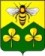 ДУМА САНДОВСКОГО МУНИЦИПАЛЬНОГО ОКРУГАТверская областьРЕШЕНИЕ10.04.2024                                       пгт. Сандово                                                 №4 ДУМА САНДОВСКОГО МУНИЦИПАЛЬНОГО ОКРУГАТверская областьРЕШЕНИЕ10.04.2024                                       пгт. Сандово                                                 №4 ДУМА САНДОВСКОГО МУНИЦИПАЛЬНОГО ОКРУГАТверская областьРЕШЕНИЕ10.04.2024                                       пгт. Сандово                                                 №4 ДУМА САНДОВСКОГО МУНИЦИПАЛЬНОГО ОКРУГАТверская областьРЕШЕНИЕ10.04.2024                                       пгт. Сандово                                                 №4 Об  утверждении  Отчета Главы Сандовского муниципального округа «Об итогах социально-экономического развития Сандовского муниципального  округа в 2023 году  и задачах на 2024 год»